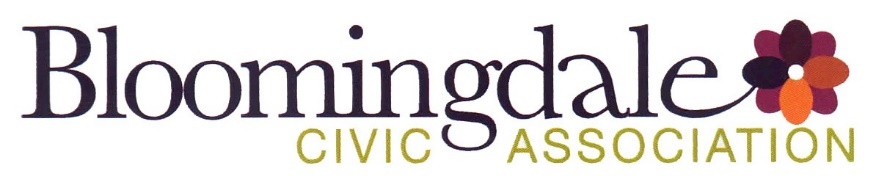 Monday, 12/18/2017Bloomingdale Civic Association meetingSt. George’s Episcopal Church, 160 U Street NWBCA board members present:  Teri Janine Quinn, Angela Prentice, Sherry Howard, Bertha Holliday, Scott Roberts Approximately 40 people attended.  The meeting commenced at 7:05 pm.Community representatives and presentationsCyril Crocker of Ward 5 CM McDuffie’s office said that his office’s check for the BCA will be forthcoming soon.Ms. Quinn acknowledged that the Mayor’s Office provided a generous donation to the BCA, which will be used for the BCA scholarship fund. Hakeem Rogers, Ward 5 MOCRS with the Mayor’s Office, reminded about the Mayor’s 5K race on New Year’s Day at 10:00 am.Bloomingdale historic district surveyMs. Quinn provided an update on the BCA historic district designation survey.  There is a revised number of households that will receive the survey postcard from the selected survey vendor.  The number of postcards to be mailed out is much smaller than originally projected.  The new estimate is $1100.36.  It was noted that the BCA will be charged 75 cents per returned postcard.  The vendor will be doing the design for the postcard and will provide a draft proof for the BCA board members to review.  The vendor’s estimate for the mailout is four days from the signoff of the postcard proof.  The cards will be mailed to the vendor.  A meeting attendee commented that the survey process is too slow.  Ms. Quinn reviewed that the voting period is a two-week period.  A neighbor suggested having a BCA vote on historic district designation at the January 2018 BCA meeting.  Ms. Quinn said that the prior discussion was that the BCA would vote at the February 2018 BCA meeting after having received the survey results at the January 2017 BCA meeting.Ms. Howard advised that BCA membership dues for 2018 are now due.  Ms. Quinn says that new members need to pay dues before the end of the year in order to be able to vote at the January 2018 meeting.OtherKirby Vining advised about two rowhouses that had fires in the Stronghold.  A neighbor commented about the apparent increase in package theft in the neighborhood.  The meeting ended at 7:30 pm.  Then the meeting attendees engaged in festivities with music, food and beverage for the next hour-and-a-half.Motion summaryMotion #MotionResults of motion1None